S17 Appendix. Funnel plot for the generalized anxiety disorder domain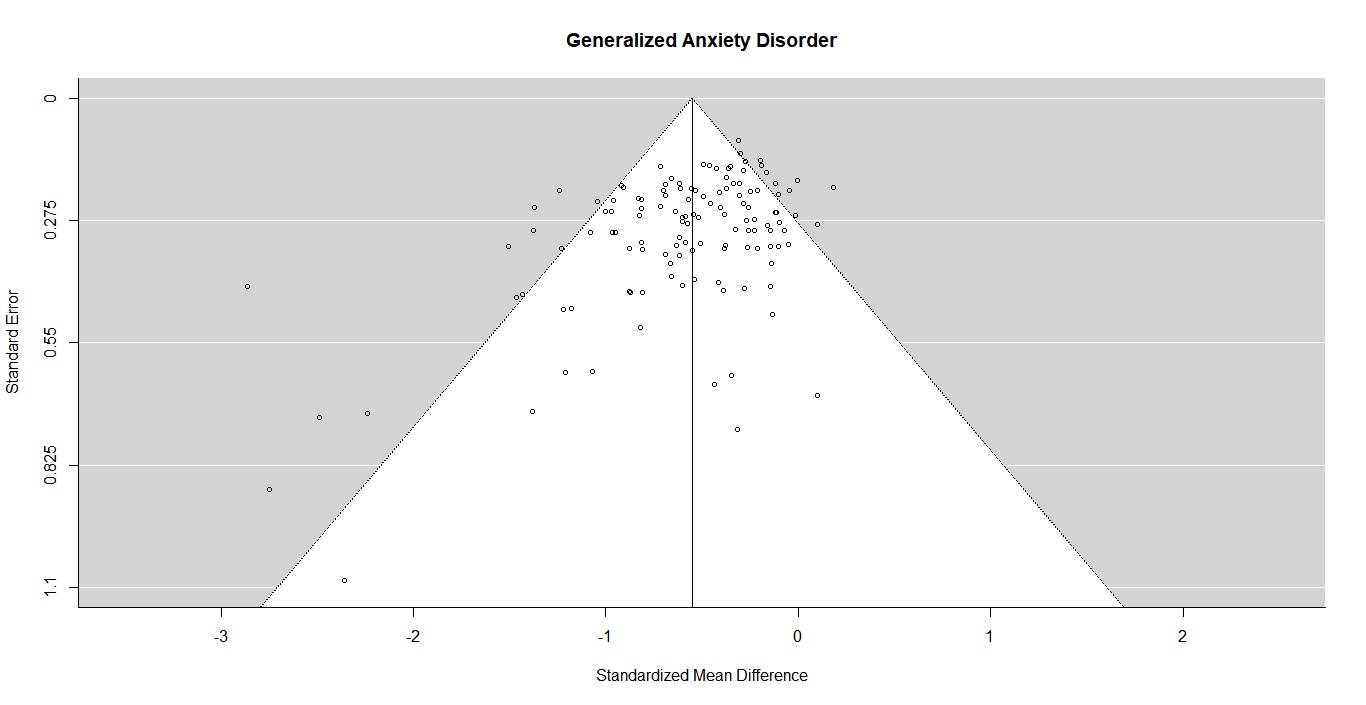 